Warszawa, 13 kwietnia 2022 r.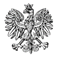 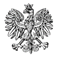 WPS-II.431.3.10.2022.IMPanArkadiusz Górski Podmiot prowadzący placówkępn. Dom Opieki dla Osób Starszych Rodzinnyul. Brzozowa 496-320 Huta ŻabiowolskaZALECENIA POKONTROLNEPodmiot prowadzący placówkę pn. Dom Opieki dla Osób Starszych Rodzinny w Hucie Żabiowolskiej, przy ul. Brzozowej 4 – p. Arkadiusz Górski, ma zezwolenie na prowadzenie działalności gospodarczej w zakresie prowadzenia placówki zapewniającej całodobową opiekę osobom niepełnosprawnym, przewlekle chorym lub osobom w podeszłym wieku - decyzja Wojewody Mazowieckiego z dnia 27.01.2020 r. nr 13/2020, z liczbą 26 miejsc. Na podstawie art. 126 oraz art. 127 w związku z art. 22 pkt 10 ustawy z dnia 12 marca 2004 r. o pomocy społecznej (Dz.U. z 2021 r. poz. 2268 z późn. zm.), zwanej dalej „ustawą”, oraz rozporządzenia Ministra Rodziny i Polityki Społecznej z dnia 18 grudnia 2020 r. w sprawie nadzoru i kontroli w pomocy społecznej (Dz. U. z 2020 r. poz. 2285), inspektorzy Wydziału Polityki Społecznej Mazowieckiego Urzędu Wojewódzkiego w Warszawie, w dn 18.02.2022 r. przeprowadzili kontrolę doraźną we wskazanej placówce. Kontrola przeprowadzona została na wniosek Prokuratury Rejonowej w Żyrardowie, prowadzącej postępowanie poza-karne 
w związku z podejrzeniem, że w placówce pn. Dom Opieki dla Osób Starszych Rodzinny 
w Hucie Żabiowolskiej przy ul. Brzozowej 4, „może dochodzić do nieprawidłowości związanych z zapewnieniem prawidłowej opieki lekarskiej i pielęgniarskiej znajdującym się 
w niej pensjonariuszom”.Celem postępowania kontrolnego było ustalenie stanu faktycznego w zakresie funkcjonowania placówki, w tym realizacji usług opiekuńczych, przestrzegania praw mieszkańców i struktury zatrudnienia. W trakcie kontroli ustalono, że mieszkańcy mieli zapewnioną całodobową opiekę. Wyglądali na zadbanych, mieli zapewnione stałe posiłki, indywidualne miejsca do spania oraz przechowywania swoich rzeczy, mieli zapewniony dostęp do lekarza POZ. Niemniej, 
w działalności kontrolowanej jednostki stwierdzono nieprawidłowości. Szczegółowy opis, ocena skontrolowanej działalności i zakres nieprawidłowości, zostały przedstawione 
w protokole kontroli. Pismem z 09.03.2022 r. znak WPS-II.431.3.10.2022.IM na adres placówki zostały wysłane, podpisane przez członków zespołu inspektorów, dwa egzemplarze protokołu kontroli doraźnej przeprowadzonej 18.02.2022 r., z prośbą o podpisanie przez kierownika placówki każdej ze stron, oraz w przypadku nie zgłaszania zastrzeżeń do ustaleń w nim zawartych, odesłanie jednego egzemplarza do Wydziału Polityki Społecznej Mazowieckiego Urzędu Wojewódzkiego. Korespondencja nie została odebrana w terminie 
i zwrócona do Wydziału przez Pocztę Polską. Niemniej, zgodnie z art. 44 § 4 kpa (Ustawa z dnia 14 czerwca 1960 r. Kodeks postępowania administracyjnego, Dz.U. z 2021 r., poz. 1491) doręczenie uważa się za dokonane.W związku z przeprowadzoną kontrolą, stosownie do art. 128 ustawy, przekazuję niniejsze zalecenia pokontrolne:Zatrudnić odpowiednią liczbę personelu o odpowiednich kwalifikacjach, zgodnie z art. 68a pkt 4) i 5) ustawy.Wykonywanie usług opiekuńczych powierzać wyłącznie osobom zatrudnionym na warunkach, o których mowa w art. 68a pkt 4) i 5) ustawy.Prawidłowo prowadzić dokumentację zawierającą informacje o stanie zdrowia mieszkańców, 
w tym potwierdzającą realizację zaleceń lekarskich i pielęgnację mieszkańców w chorobie.Zagwarantować mieszkańcom przestrzeganie ich praw.	 
W stosunku do mieszkańców będących osobami z zaburzeniami psychicznymi, których samodzielne wyjście poza placówkę i brak opieki zagraża ich życiu lub poważnie zagraża ich zdrowiu, podjąć działania zgodnie z procedurą zawartą w art. 68 ust.2a ustawy.Leki przechowywać w sposób niedostępny dla osób postronnych.Umożliwiać inspektorom kontrolującym wgląd w prowadzoną dokumentację, zwłaszcza 
w umowy o świadczenie usług w placówce. Ostatni posiłek wydawać mieszkańcom nie wcześniej niż o godz. 18.00 – zgodnie z art. z art. 68 ust. 6 pkt 2 ustawy.Pouczenie:Zgodnie z art. 128 ustawy z dnia 12 marca 2004 r. o pomocy społecznej (Dz.U. z 2021 r. poz. 2268 z późn. zm) kontrolowana jednostka może, w terminie 7 dni od dnia otrzymania zaleceń pokontrolnych, zgłosić do nich zastrzeżenia do Wojewody Mazowieckiego za pośrednictwem Wydziału Polityki Społecznej. O sposobie realizacji zaleceń pokontrolnych należy w terminie 30 dni powiadomić Wydział Polityki Społecznej Mazowieckiego Urzędu Wojewódzkiego w Warszawie.Zgodnie z art. 130 ust.1 ustawy z dnia 12 marca 2004 r. o pomocy społecznej 
(Dz.U. z 2021 r. poz. 2268 z późn. zm), kto nie realizuje zaleceń pokontrolnych – podlega karze pieniężnej w wysokości od 500 zł do 12.000 zł.z up. WOJEWODY MAZOWIECKIEGOKinga JuraZastępca DyrektoraWydziału Polityki Społecznej